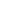 ST. JOSEPH’S COLLEGE (AUTONOMOUS), BENGALURU -27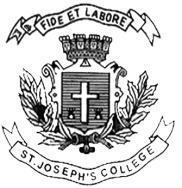 B.A VISUAL COMMUNICATION– IV SEMESTERSEMESTER EXAMINATION: APRIL 2023(Examination conducted in May 2023)VC 4322 – INTRODUCTION TO COMMUNICATION MODELS AND THEORIES(For current batch students only)Time: 2 Hours								    Max Marks: 60This paper contains TWO printed pages and THREE partsPART-AAnswer any FIVE of the following in 150 words each				5X6=30Give a definition stated by a theorist to define communication What are the different forms of verbal and non-verbal communications?Explain the rhetoric model of communication Elucidate Osgood and Schramm’s model of communicationExplain ‘Culture’What is meant by ideology?Who are agenda setters and opinion leaders?PART BAnswer any TWO of the following in 250 words each          			2X10=20Explain the Frank Dance’s Helical modelWith a suitable example discuss how opinion leaders use media content to propagate ideologies How best can the Westley and Maclean model be used in media today? Justify with suitable examplePART CAnswer any one in 300 words 							1X10=10 Public campaigns are a popular method through which political dogmas are propagated to garner a common opinion from the public. Discuss this relevant view with a suitable example.Media supremacy being an inevitable situation in today’s society is an important phenomena leading to the formation of major socio-cultural and political ideologies. Comment with your views supporting your statements with suitable examples.   XXXXXXX